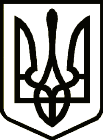 УкраїнаНОВГОРОД – СІВЕРСЬКА МІСЬКА РАДАЧЕРНІГІВСЬКОЇ ОБЛАСТІ(тридцять п’ята сесія VIІI скликання)РІШЕННЯ21 грудня 2023 року                                                                                          № 1070Про затвердження технічної документаціїіз землеустрою щодо встановлення (відновлення)меж земельної ділянки в натурі (на місцевості)для оформлення права оренди на земельну ділянку	Розглянувши подані заяви щодо затвердження технічної документації                                 із землеустрою щодо встановлення (відновлення) меж земельної ділянки                     в натурі (на місцевості) для оформлення права оренди на земельні ділянки, відповідно до ст. ст. 12, 93, 122, 124, 186 Земельного кодексу України, Закону України «Про оренду землі», керуючись ст. ст. 26, 59 Закону України «Про місцеве самоврядування в Україні», міська рада ВИРІШИЛА:1. Затвердити технічну документацію із землеустрою щодо встановлення   (відновлення) меж земельної ділянки в натурі (на місцевості), з кадастровим номером 7423610000:00:011:0243, для будівництва і обслуговування житлового будинку, господарських будівель і споруд (присадибна ділянка), для оформлення права оренди на земельну ділянку Кожевниковій Світлані Олександрівні, загальною площею – 0,0600 га, яка знаходиться за адресою: вул. Покровська,   буд. 6, м. Новгород-Сіверський, Чернігівська область:1) передати в оренду Кожевниковій Світлані Олександрівні земельну ділянку з кадастровим номером 7423610000:00:011:0243 Кожевниковій Світлані Олександрівні строком на 10 років з правом поновлення договору оренди землі;2) встановити орендну плату у розмірі 0,3 % від нормативної грошової оцінки земельної ділянки;	3) уповноважити Новгород-Сіверського міського голову укласти договір оренди землі.2. Контроль за виконанням рішення покласти на постійну комісію міської ради з питань земельних відносин та екології.Міський голова								Л. Ткаченко